Publicado en Madrid el 18/12/2018 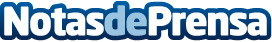 Circo, música y arte: planes para niños esta Navidadentradas.com presenta los mejores planes con niños para estas navidades como alternativa a los regalos de siempreDatos de contacto:David MálagaNota de prensa publicada en: https://www.notasdeprensa.es/circo-musica-y-arte-planes-para-ninos-esta Categorias: Artes Visuales Artes Escénicas Música Educación Entretenimiento Ocio para niños http://www.notasdeprensa.es